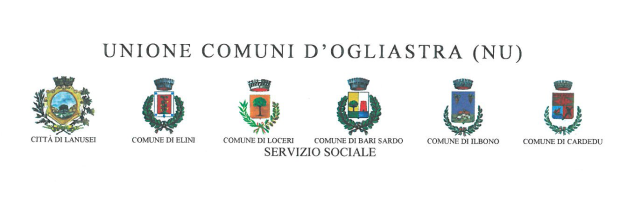 OGGETTO: Richiesta Bonus Bebè 0-3 anni Comune di Elini – anno 2023Il / la sottoscritto/a ______________________________ nato/a il _________________a_______________________ residente a Elini (Nu) in Via ____________________________________________________________ n.__________ domiciliato (* compilare se residenza e domicilio non coincidono) a Elini (Nu) in Via __________________________________ n.________ Codice Fiscale ________________________________________________tel._________________________________E-mail ______________________________________________@ ________________________________________in qualità di genitore del minoreNome e Cognome _____________________________________ nato/a _____________________________________il_________________________________ Codice Fiscale _________________________________________________residente a Elini (Nu) in Via _______________________________________________________________ n._______ domiciliato (* compilare se residenza e domicilio non coincidono) a Elini (Nu) in Via __________________________________ n.________ CHIEDEDi poter accedere al Contributo “Bonus Bebè 0-3 anni” – anno 2023DICHIARAConsapevole delle sanzioni penali richiamate dall’art. 76 del D.P.R. 445 del 28 dicembre 2000 per i casi dichiarazioni non veritiere, di formazione o uso di atti falsi.Di aver preso visione dell’Avviso Pubblico prot. 2237 del 04/10/2023;Di non aver usufruito del Contributo della Regione Sardegna di cui alla L.R. 9 marzo 2022, n. 3, art. 13, comma 2, lett. a)Di aver usufruito del Contributo della Regione Sardegna di cui alla L.R. 9 marzo 2022, n. 3, art. 13, comma 2, lett. a) per l’anno 2022 per un importo complessivo di € _______________________Che la spesa totale per l’acquisto di prodotti per la prima infanzia ammonta ad € _________________Alla domanda si allega la seguente documentazione:Pezze giustificative in originale dalle quali si evince chiaramente i prodotti acquistati per il minore oggetto del contributo;Copia documento di identità del richiedente, in corso di validità; CHIEDEChe il contributo spettante venga erogato con la seguente modalità:Quietanza diretta presso il Banco di Sardegna (specificare beneficiario) a favore di: Nome e Cognome________________________________________*nato__________________________________* il _______________________________________ *C.F. _____________________________________________________________________* (inserire i dati se il quietanzante è soggetto diverso da chi ha presentato la domanda)Accreditamento su C/C  IBAN: |__|__|   |__|__|  |__|  |__|__|__|__|__|   |__|__|__|__|__|    |__|__|__|__|__|__|__|__|__|__|__|__|costituito presso __________________________________________________Filiale di _________________________________________intestato a _________________________________________________*nato a ________________________________________________ * il _______________________________ *C.F. _________________________________________________________________________* (inserire i dati se il quietanzante è soggetto diverso da chi ha presentato la domanda)Luogo e data__________________________												                 FIRMA_______________________________